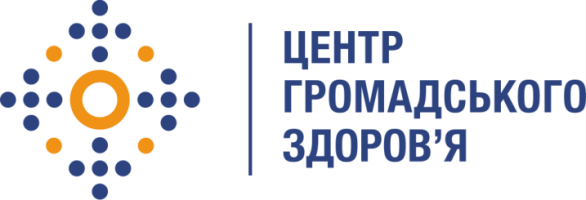 Державна установа 
«Центр громадського здоров’я Міністерства охорони здоров’я України» оголошує конкурс на відбір Консультант з логістичного документального супроводудокументів щодо передачі матеріальних цінностейв рамках програми Глобального фонду прискорення прогресу у зменшенні тягаря туберкульозу та ВІЛ-інфекції в України»Назва позиції: Консультант з логістичного документального супроводу документів щодо передачі матеріальних цінностейІнформація щодо установи:Головним завданнями Державної установи «Центр громадського здоров’я Міністерства охорони здоров’я України» (далі – Центр) є діяльність у сфері громадського здоров’я. Центр виконує лікувально-профілактичні, науково-практичні та організаційно-методичні функції у сфері охорони здоров’я з метою забезпечення якості лікування хворих на cоціально-небезпечні захворювання, зокрема ВІЛ/СНІД, туберкульоз, наркозалежність, вірусні гепатити тощо, попередження захворювань в контексті розбудови системи громадського здоров’я. Центр приймає участь в розробці регуляторної політики  і взаємодіє з іншими міністерствами, науково-дослідними установами, міжнародними установами та громадськими організаціями, що працюють в сфері громадського здоров’я та протидії соціально небезпечним захворюванням.Основні обов’язки:Опрацювання первинних документів (видаткових накладних, ттн) по відвантаженню набувачам безоплатної передачі в рамках реалізації проекту Глобального фонду, що реалізує Центр, (супровід, підписання, сканування, розсилання набувачам).Комунікація з набувачами безоплатної передачі в рамках проекту Глобального фонду, що реалізує Центр, щодо обігу документів.Збір документів та контроль за їх поверненням від набувачів.Підготовка звітності, інформації щодо опрацьованих документів.Вимоги до професійної компетенції:Вища освіта.Досвід роботи з документообігом або релевантний.Відмінний рівень роботи з комп’ютером, знання MS Word, MS Excel.Резюме та сума очікуваного гонорару мають бути надіслані електронною поштою на електронну адресу: vacancies@phc.org.ua. В темі листа, будь ласка, зазначте: «131-2022 Консультант з логістичного документального супроводу документів щодо передачі матеріальних цінностей».Термін подання документів – до 5 червня 2022 року, реєстрація документів 
завершується о 18:00.За результатами відбору резюме кандидати будуть запрошені до участі у співбесіді. У зв’язку з великою кількістю заявок, ми будемо контактувати лише з кандидатами, запрошеними на співбесіду. Умови завдання та контракту можуть бути докладніше обговорені під час співбесіди.Державна установа «Центр громадського здоров’я Міністерства охорони здоров’я України» залишає за собою право повторно розмістити оголошення про вакансію, скасувати конкурс на заміщення вакансії, запропонувати посаду зі зміненими обов’язками чи іншою тривалістю контракту. 